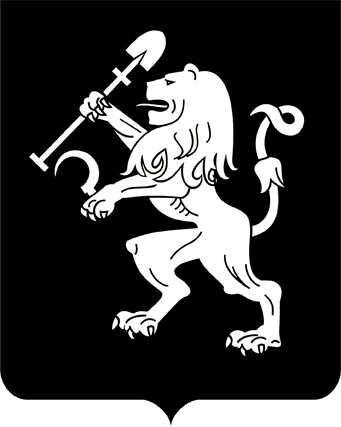 АДМИНИСТРАЦИЯ ГОРОДА КРАСНОЯРСКАУПРАВЛЕНИЕ КАДРОВОЙ ПОЛИТИКИИ ОРГАНИЗАЦИОННОЙ РАБОТЫПРИКАЗОб утверждении Перечня должностей муниципальной службыв органах администрации города Красноярска, не наделенных правами юридического лица, при замещении которых муниципальные служащие органов администрации города Красноярска, не наделенных правами юридического лица, обязаны представлять сведения о своих доходах, об имуществе и обязательствах имущественного характера, а также сведения о доходах, об имуществе и обязательствах имущественного характера своих супруги (супруга) и несовершеннолетних детей(в редакции приказов руководителя управления кадровой политики и организационной работы администрации города: от 08.05.2020 № 17-к, от 14.04.2022 № 12-к, от 03.03.2023 № 6-к, от 15.08.2023 № 20-к, 23.10.2023 № 28-к, от 02.02.2024 № 2-к, от 18.03.2024№ 4-к)В соответствии с Федеральными законами от 02.03.2007 № 25-ФЗ «О муниципальной службе в Российской Федерации», от 25.12.2008 № 273-ФЗ «О противодействии коррупции», от 03.12.2012 № 230-ФЗ «О контроле за соответствием расходов лиц, замещающих государственные должности, и иных лиц их доходам», Законами Красноярского края от 07.07.2009 № 8-3542 «О представлении гражданами, претендующими на замещение должностей муниципальной службы, замещающими должности муниципальной службы, сведений о доходах, об имуществе и обязательствах имущественного характера, а также о представлении лицами, замещающими должности муниципальной службы, сведений о расходах», от 07.07.2009 № 8-3610 «О противодействии коррупции в Красноярском крае», распоряжением администрации города от 14.04.2020 № 131-р «О Перечне должностей муниципальной службы в администрации города Красноярска, при замещении которых муниципальные служащие администрации города Красноярска обязаны представлять сведения о своих доходах, об имуществе и обязательствах имущественного характера, а также сведения о доходах, об имуществе и обязательствах имущественного характера своих супруги (супруга) и несовершеннолетних детей», руководствуясь статьями 58, 59 Устава города Красноярска,ПРИКАЗЫВАЮ:1. Утвердить Перечень должностей муниципальной службы в органах администрации города Красноярска, не наделенных правами юридического лица, ведущей и старшей групп должностей категории «специалисты», замещение которых связано с коррупционными рисками, при замещении которых муниципальные служащие органов администрации города Красноярска, не наделенных правами юридического лица, ведущей и старшей групп должностей категории «специалисты» обязаны представлять  сведения о своих доходах, об имуществе и обязательствах имущественного характера, а также сведения о доходах, об имуществе и обязательствах имущественного характера своих супруги (супруга) и несовершеннолетних детей по форме согласно приложению, исполнение должностных обязанностей по которым предусматривает:осуществление постоянно, временно или в соответствии со специальными полномочиями функций представителя власти либо организационно-распорядительных или административно-хозяйственных функций;предоставление государственных и муниципальных услуг гражданам и организациям;осуществление контрольных и надзорных мероприятий;подготовку и принятие решений о распределении бюджетных ассигнований, субсидий, межбюджетных трансфертов, а также распределение ограниченного ресурса (квоты, частоты, участки недр и другие);управление муниципальным имуществом;осуществление муниципальных закупок либо выдачу лицензий и разрешений;хранение и распределение материально-технических ресурсов.       2. Настоящий приказ разместить на официальном сайте администрации города.3. Контроль за исполнением приказа возложить на заместителя руководителя управления кадровой политики и организационной работы администрации города Марина М.Е. Руководитель управления                                                                               Д.М. МугакоПриложение к приказу руководителяуправления кадровой политики и организационнойработы администрации городаот 17.04.2020 № 16-к (в редакции приказов руководителя УКПиОРот 08.05.2020 № 17-к, от 14.04.2022 № 12-к, от 03.03.2023 № 6-к, от 15.08.2023 № 20-к,от 23.10.2023 № 28-к, от 02.02.2024 № 2-к,18.03.2024 № 4-к)ПЕРЕЧЕНЬ должностей муниципальной службы в органах администрации города Красноярска, не наделенных правами юридического лица, ведущей и старшей групп должностей категории «специалисты», замещение которых связано с коррупционными рисками*, при замещении которых муниципальные служащие ведущей и старшей групп должностей категории «специалисты» обязаны представлять сведения о своих доходах, об имуществе и обязательствах имущественного характера, а также сведения о доходах, об имуществе и обязательствах имущественного характера своих супруги (супруга) и несовершеннолетних детей *Должности муниципальной службы ведущей и старшей групп должностей категории «специалисты» в соответствии с Реестром должностей муниципальной службы, утвержденным Законом Красноярского края от 27.12.2005 № 17-4354, замещение которых связано с коррупционными рисками, исполнение должностных обязанностей по которым предусматривает:осуществление постоянно, временно или в соответствии со специальными полномочиями функций представителя власти либо организационно-распорядительных или административно-хозяйственных функций;предоставление государственных и муниципальных услуг гражданам и организациям;осуществление контрольных и надзорных мероприятий;подготовку и принятие решений о распределении бюджетных ассигнований, субсидий, межбюджетных трансфертов, а также распределение ограниченного ресурса (квоты, частоты, участки недр и другие);управление муниципальным имуществом;осуществление муниципальных закупок либо выдачу лицензий и разрешений;хранение и распределение материально-технических ресурсов.». 17.04.2020№ 16-кКатегория должностиГруппадолжностиНаименование должности, структурного подразделения органа администрации города КрасноярскаДепартамент Главы города (в редакции приказа от 15.08.2023 №20-к)Департамент Главы города (в редакции приказа от 15.08.2023 №20-к)Департамент Главы города (в редакции приказа от 15.08.2023 №20-к)Специалисты*старшая*главный специалист отдела службы городовых, в должностные обязанности которого входит осуществление в соответствии со специальными полномочиями функции представителя власти (член административной комиссии в городе Красноярске)Специалисты*старшая*главный специалист отдела службы городовых – ответственный секретарь административной комиссии, в должностные обязанности которого входит осуществление в соответствии со специальными полномочиями функции представителя власти (ответственный секретарь административной комиссии в городе Красноярске по рассмотрению дел об административных правонарушениях в области благоустройства территории, совершенных с использованием транспортных средств либо собственником или иным владельцем земельного участка либо другого объекта недвижимости, в случае фиксации этих административных правонарушений работающими в автоматическом режиме специальными техническими средствами, имеющими функции фото- и киносъемки, видеозаписи, или средствами фото- и киносъемки, видеозаписи)»Департамент общественной безопасностиДепартамент общественной безопасностиДепартамент общественной безопасностиСпециалисты*ведущая*консультант отдела по контролю в сфере закупок, в должностные обязанности которого входит осуществление контрольных мероприятий (участие в плановых и внеплановых проверках соблюдения субъектами контроля законодательства Российской Федерации и иных нормативных правовых актов о контрактной системе в сфере закупок товаров, работ, услуг для обеспечения муниципальных нужд) Специалисты*ведущая*консультант отдела охраны общественного порядка и взаимодействия с правоохранительными органами, в должностные обязанности которого входит осуществление контрольных и надзорных мероприятий (член административной комиссии района в городе Красноярске)Специалисты*ведущая*консультант (юрист) отдела оперативно-правовой работы, в должностные обязанности которого входит подготовка и принятие решений о распределении межбюджетных трансфертов (подготовка предложений по распределению средств субвенции, выделенной на осуществление государственных полномочий по формированию списков кандидатов в присяжные заседатели по городу Красноярску для судов общей юрисдикции) Специалисты*старшая*главный специалист отдела по контролю  в сфере закупок, в должностные обязанности которого входит осуществление контрольных мероприятий (участие в плановых и внеплановых проверках соблюдения субъектами контроля законодательства Российской Федерации и иных нормативных правовых актов о контрактной системе в сфере закупок товаров, работ, услуг для обеспечения муниципальных нужд)Специалисты*старшая*главный специалист отдела охраны общественного порядка и взаимодействия с правоохранительными органами, в должностные обязанности которого входит осуществление контрольных и надзорных мероприятий (член административной комиссии района в городе Красноярске)Специалисты*старшая*главный специалист отдела охраны общественного порядка и взаимодействия с правоохранительными органами, в должностные обязанности которого входит подготовка и принятие решений о распределении бюджетных ассигнований, субсидий (подготовка предложений по распределению средств субвенции, выделенной на осуществление государственных полномочий по созданию и обеспечению деятельности административных комиссий)Специалисты*старшая*главный специалист отдела охраны общественного порядка и взаимодействия с правоохранительными органами, в должностные обязанности которого входит осуществление контрольных и надзорных мероприятий (организация взаимодействия администрации города Красноярска и Межмуниципального управления МВД России «Красноярское» при выявлении во временных сооружениях нарушений законодательства Российской Федерации о государственном регулировании оборота алкогольной и спиртосодержащей продукции)Специалисты*старшая*ведущий специалист отдела по контролю в сфере закупок, в должностные обязанности которого входит осуществление контрольных мероприятий (участие в плановых и внеплановых проверках соблюдения субъектами контроля законодательства Российской Федерации и иных нормативных правовых актов о контрактной системе в сфере закупок товаров, работ, услуг для обеспечения муниципальных нужд) Департамент экономической политики и инвестиционного развития(в редакции приказа от 02.02.2024 №2-к)Департамент экономической политики и инвестиционного развития(в редакции приказа от 02.02.2024 №2-к)Департамент экономической политики и инвестиционного развития(в редакции приказа от 02.02.2024 №2-к)Специалисты*старшая*главный специалист отдела экономической политики, в должностные обязанности которого входит формирование муниципального заказа, осуществление контроля за исполнением муниципальных контрактов на оказание услуг по предоставлению доступа пользователей администрации города к информационному ресурсу, содержащему информацию о зарегистрированных на территории Российской Федерации юридических лицах и индивидуальных предпринимателяхСпециалисты*старшая*главный специалист отдела экономической политики, в должностные обязанности которого входит формирование муниципального заказа, осуществление контроля за исполнением муниципальных контрактов на оказание информационных услуг (предоставление статистической информации для муниципальных нужд), заключенных с единственным поставщиком – Управлением Федеральной службы государственной статистики по Красноярскому краю, Республике Хакасия и Республике ТываСпециалисты*старшая*главный специалист отдела инвестиционного развития, в должностные обязанности которого входит осуществление контрольных и надзорных мероприятийСпециалисты*старшая*главный специалист отдела инвестиционного развития, в должностные обязанности которого входит подготовка и принятие решений о распределении бюджетных ассигнований, субсидий, межбюджетных трансфертовСпециалисты*ведущая*консультант отдела инвестиционного развития, в должностные обязанности которого входит подготовка и принятие решений о распределении субсидийСпециалисты*старшая*главный специалист отдела координации потребительского рынка, в должностные обязанности которого входит оказание муниципальной услуги по выдаче разрешения на право организации розничного рынка, переоформлению разрешения, продлению срока действия разрешенияСпециалисты*старшая*главный специалист (по осуществлению уведомительной регистрации коллективных договоров) отдела развития социального партнерства и трудовых отношений, в должностные обязанности которого входит осуществление контрольных и надзорных мероприятий (участие в осуществлении контроля за выполнением условий коллективных договоров, территориальных соглашений согласно ежегодному утвержденному плану; выявление нарушений, формирование рекомендаций по их устранению)Специалисты*ведущая*консультант (по осуществлению уведомительной регистрации коллективных договоров) отдела развития социального партнерства и трудовых отношений, в должностные обязанности которого входит осуществление контрольных и надзорных мероприятий (организация контроля за выполнением условий коллективных договоров, территориальных соглашений согласно ежегодному утвержденному плану; выявление нарушений, формирование рекомендаций по их устранению)Специалисты*ведущая*консультант отдела развития социального партнерства и трудовых отношений, в должностные обязанности которого входит осуществление контрольных и надзорных мероприятий (осуществление ведомственного контроля)Специалисты*ведущая*консультант отдела налоговой политики, в должностные обязанности которого, входит проведение работы по формированию муниципального заказа, контролю качества, полноты и своевременности выполнения работ по муниципальным контрактам на выполнение работ  в области налогообложенияСпециалисты*ведущая*консультант (в области охраны труда) отдела развития социального партнерства и трудовых отношений, в должностные обязанности которого входит осуществление контрольных и надзорных мероприятий (организация работы по осуществлению государственной экспертизы условий труда в целях оценки фактических условий труда работников)Специалисты*старшая*главный специалист (в области охраны труда) отдела развития социального партнерства и трудовых отношений, в должностные обязанности которого входит осуществление контрольных и надзорных мероприятий (организация работы по осуществлению государственной экспертизы условий труда в целях оценки фактических условий труда работников)»Департамент социального развития(в редакции приказа от 23.10.2023 №28-к)Департамент социального развития(в редакции приказа от 23.10.2023 №28-к)Департамент социального развития(в редакции приказа от 23.10.2023 №28-к)Специалисты*ведущая*консультант (по осуществлению деятельности по опеке и попечительству) отдела общественного взаимодействия, в должностные обязанности которого входит  распределение (перераспределение) между администрациями районов в городе Красноярске средств субвенций на осуществление государственных полномочий по организации и осуществлению деятельности по опеке и попечительству в отношении несовершеннолетних Специалисты*ведущая*консультант (по обеспечению деятельности комиссии по делам несовершеннолетних и защите их прав) отдела общественного взаимодействия, в должностные обязанности которого входит распределение (перераспределение) между администрациями районов в городе Красноярске средств субвенций на осуществление государственных полномочий по созданию и обеспечению деятельности комиссии по делам несовершеннолетних и защите их правГлавное управление по гражданской обороне, чрезвычайным ситуациями пожарной безопасностиГлавное управление по гражданской обороне, чрезвычайным ситуациями пожарной безопасностиГлавное управление по гражданской обороне, чрезвычайным ситуациями пожарной безопасностиСпециалисты*ведущая*консультант (юрист) главного управления, в должностные обязанности которого входит участие в подготовке документации на осуществление закупок в соответствии с Федеральным законом от 05.04.2013 № 44-ФЗ «О контрактной системе в сфере закупок товаров, работ, услуг для обеспечения государственных и муниципальных нужд» Управление делами(в редакции приказа от 14.04.2022 № 12-к)Управление делами(в редакции приказа от 14.04.2022 № 12-к)Управление делами(в редакции приказа от 14.04.2022 № 12-к)Специалисты*ведущая*консультант управления делами, в должностные обязанности которого входит осуществление функции внутреннего финансового аудита деятельности администрации города Специалисты*ведущая*консультант организационно-правового отдела, в должностные обязанности которого входит хранение и распределение материально-технических ресурсовСпециалисты*ведущая*консультант отдела закупок, в должностные обязанности которого входит осуществление функции в сфере закупок товаров, работ, услуг для нужд администрации города Специалисты*ведущая*консультант отдела административных платежей, планирования и контроля, в должностные обязанности которого входит участие в проведении инвентаризации (член инвентаризационной комиссии)Специалисты*старшая*главный специалист отдела административных платежей, планирования и контроля, в должностные обязанности которого входит участие в проведении инвентаризации (член инвентаризационной комиссии) Специалисты*старшая*ведущий специалист отдела закупок, в должностные обязанности которого, входит осуществление функции в сфере закупок товаров, работ, услуг для нужд администрации городаСпециалисты*ведущая*консультант организационно-правового отдела, в должностные обязанности которого входит хранение и распределение материально-технических ресурсов Управление учета и реализации жилищной политики(в редакции приказа от 03.03.2023 № 6-к)Управление учета и реализации жилищной политики(в редакции приказа от 03.03.2023 № 6-к)Управление учета и реализации жилищной политики(в редакции приказа от 03.03.2023 № 6-к)Специалисты*ведущая*консультант отдела правового обеспечения сделок с жилыми помещениями и жилищного учета, в должностные обязанности которого входит:1) осуществление предоставления государственных и муниципальных услуг гражданам и организациям;2) осуществление управления муниципальным имуществомСпециалисты*ведущая*консультант (по обеспечению предоставления жилых помещений детям-сиротам) отдела правового обеспечения сделок с жилыми помещениями и жилищного учета, в должностные обязанности которого входит осуществление управления муниципальным имуществомСпециалисты*ведущая*консультант отдела правового обеспечения реализации жилищных программ и распределения жилья, в должностные обязанности которого входит осуществление управления муниципальным имуществомСпециалисты*ведущая*консультант (по обеспечению предоставления жилых помещений детям-сиротам) отдела правового обеспечения реализации жилищных программ и распределения жилья, в должностные обязанности которого входит осуществление управления муниципальным имуществомСпециалисты*ведущая*консультант (по обеспечению предоставления социальных выплат детям-сиротам) отдела правового обеспечения реализации жилищных программ и распределения жилья, в должностные обязанности которого входит осуществление постоянно, временно или в соответствии со специальными полномочиями функции представителя властиСпециалисты*старшая*главный специалист отдела правового обеспечения сделок с жилыми помещениями и жилищного учета, в должностные обязанности которого входит:1) осуществление предоставления государственных и муниципальных услуг гражданам и организациям;2) осуществление управления муниципальным имуществомСпециалисты*старшая*главный специалист отдела правового обеспечения реализации жилищных программ и распределения жилья, в должностные обязанности которого входит осуществление предоставления государственных и муниципальных услуг гражданам и организациямСпециалисты*старшая*главный специалист отдела правового обеспечения реализации жилищных программ и распределения жилья, в должностные обязанности которого входит осуществление управления муниципальным имуществомСпециалисты*старшая*главный специалист отдела правового обеспечения реализации жилищных программ и распределения жилья, в должностные обязанности которого входит осуществление постоянно, временно или в соответствии со специальными полномочиями функции представителя властиСпециалисты*старшая*главный специалист (по обеспечению предоставления социальных выплат детям-сиротам) отдела правового обеспечения реализации жилищных программ и распределения жилья, в должностные обязанности которого входит осуществление постоянно, временно или в соответствии со специальными полномочиями функции представителя властиСпециалисты*старшая*главный специалист (по обеспечению предоставления жилых помещений детям-сиротам) отдела правового обеспечения реализации жилищных программ и распределения жилья, в должностные обязанности которого входит осуществление управления муниципальным имуществом»Управление социальной защиты населения(в редакции приказа от 18.03.2024 № 4-к)Управление социальной защиты населения(в редакции приказа от 18.03.2024 № 4-к)Управление социальной защиты населения(в редакции приказа от 18.03.2024 № 4-к)Специалисты*ведущая*консультант отдела мониторинга и предоставления мер социальной поддержки населению, в должностные обязанности которого входит осуществление контрольных и надзорных мероприятийСпециалисты*ведущая*консультант отдела по реализации социальных проектов и взаимодействию с СОНКО, в должностные обязанности которого входит осуществление контрольных и надзорных мероприятийСпециалисты*старшая*главный специалист отдела по реализации социальных проектов и взаимодействию с СОНКО, в должностные обязанности которого входит осуществление контрольных и надзорных мероприятийСпециалисты*старшая*главный специалист отдела мониторинга и предоставления мер социальной поддержки населению, в должностные обязанности которого входит:1) предоставление государственных и муниципальных услуг;2) осуществление контрольных и надзорных мероприятийСпециалисты*старшая*главный специалист отдела по реализации социальных проектов и взаимодействию с СОНКО, в должностные обязанности которого входит:1) предоставление муниципальных услуг;2) осуществление контрольных и надзорных мероприятий.Мобилизационное управление(раздел дополнен приказом от 15.08.2023 № 20-к)Мобилизационное управление(раздел дополнен приказом от 15.08.2023 № 20-к)Мобилизационное управление(раздел дополнен приказом от 15.08.2023 № 20-к)Специалисты*ведущая*консультант мобилизационного отдела, в должностные обязанности которого входит осуществление в соответствии со специальными полномочиями функции представителя власти»